Omgevingsfonds Centrale Gelderland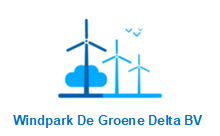 Verplicht voorblad aanvraagformulierAls bijlage toevoegen: motivatie, beschrijving van uw initiatief en aanvraag voor een bijdrageBeschrijf en motiveer uw voorstel in maximaal 3 x A4 en voeg deze toe aan dit voorblad. Het helpt bij de beoordeling van uw aanvraag indien u goed het maatschappelijk belang en een financiële onderbouwing uiteenzet. Stuur - indien relevant - ook foto’s mee indien dat kan uw motivatie kan verduidelijken. U kunt uw aanvraag mailen naar centralegelderland@engie.com onder vermelding van ‘Omgevingsfonds Centrale Gelderland’ of versturen naar ENGIE Energie Nederland N.V., t.a.v. Omgevingsfonds Centrale Gelderland, Antwoordnummer 2143, 8000 VB Zwolle. ContactpersoonNaam organisatie, (doel)groep  Naam contactpersoonadrestelefoonnummeremailadreswebsite (indien van toepassing)Naam en telefoonnummer 2e contactpersoonAanvraagomschrijving (kort)Titel aanvraagOmschrijving van uw aanvraag (geef hier kort het doel van uw project aan en wie de begunstigden zijn; uitgebreide versie kunt u toelichten in de bijlage)Omvang (bedrag) van uw aanvraag (onderbouwing van het bedrag graag uitwerken in de bijlage)Op welke locatie (wijk/dorp/woongebied) heeft het voorstel/initiatief betrekking?Wanneer bent u voornemens het initiatief uit te voeren? Wanneer heeft u de gevraagde bijdrage nodig?